Mietvertragseintrittsvereinbarung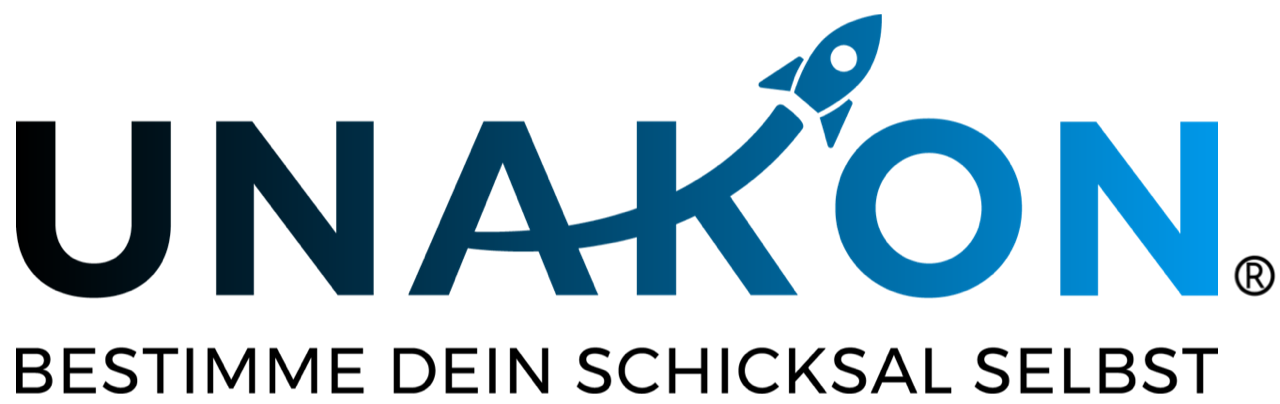 Zu diesem Muster:Das nachstehende Formular bedarf immer einer Anpassung auf den Einzelfall bzw. ihres Unternehmens.Das Muster ist auszufüllen, dies an den bereits dahingehend gekennzeichneten Stellen, ggf. auch darüber hinaus. Das Muster unterstellt, das kein Betriebsrat existiert, keine Betriebsvereinbarung verabredet ist und keine tariflichen Regelungen zu beachten sind.Das Muster ist unter Umständen u. a. wegen inzwischen veröffentlichter Rechtsprechung zu aktualisieren. Bitte setzen Sie sich hierzu unverbindlich mit uns in Verbindung.Bei Unsicherheiten darüber, wie mit dem Mustertext zu verfahren ist, empfehlen wir Ihnen dringend, den Rat eines Anwalts einzuholen. Eine erste Anfrage nach Unterstützung durch uns ist stets in ihrer Mitgliedschaft inkludiert.Haftungsausschluss: Alle Formulare und Mustertexte sind unbedingt auf den Einzelfall hin anzupassen. Wir haben uns bei der Erstellung große Mühe gegeben. Trotz alledem können wir absolut keinerlei Haftung dafür übernehmen, dass das jeweilige Dokument für den von Ihnen angedachten Anwendungsbereich geeignet und ausreichend ist. In Zweifelsfällen kontaktieren Sie uns bitte unter vertraege.recht@unakon.deMietvertragseintrittsvereinbarungzwischen_______________________________________________________________________- nachfolgend Vermieter -und_______________________________________________________________________- nachfolgend Vormieter- und_______________________________________________________________________- Nachmieter - für das __________________________________ [Mietobjekt, Lage,  ggf. Kurzbeschreibung].§ 1 Bestehendes Mietverhältnis Zwischen dem vorstehend genannten Vermieter und dem Vormieter besteht bzgl. des oben näher bezeichneten Mietobjekts ein Mietverhältnis. Rechte und Pflichten dieses Mietverhältnisses regeln der zwischen Vermieter und Vormieter bestehende Mietvertrag vom ________________ [Datum] sowie Nachträge vom ________________ [Daten]. Das Mietverhältnis ist ungekündigt. § 2 Eintritt in das Mietverhältnis Alle Parteien dieser Vereinbarung sind sich darüber einig, dass der Nachmieter in dieses zwischen Vermieter und Vormieter bestehende Mietverhältnis mit Wirkung ab dem __________ [Datum] mit sämtlichen Rechten und Pflichten eintritt. § 3 Ausscheiden aus dem MietverhältnisDie Parteien sind sich darüber einig, dass der Vormieter aus dem gegenständlichen Mietverhältnis mit Wirkung ab dem vorgenannten Eintrittsdatum des Nachmieters aus dem Mietverhältnis ausscheidet, ohne dass es einer weiteren Kündigungserklärung bedarf. Das bisherige Mietverhältnis mit dem Vormieter endet somit am ______________ [Datum]. § 4 Haftung des Nachmieters Der Nachmieter haftet gegenüber dem Vermieter nur für Ansprüche, die seit der Übergabe des Mietobjekts an den Nachmieter entstanden sind.§ 5 Übernahme von Einrichtungsgegenständen Die Übernahme von Einrichtungsgegenständen des Nachmieters vom Vormieter ist in dem gesondert abgeschlossenen Vertrag zwischen Vormieter und Nachmieter vom __________ [Datum] geregelt.§ 6 Vom Vormieter vorgenommene EinbautenDie Parteien sind sich darüber einig, dass der Nachmieter das Mietobjekt entsprechend des aktuellen Bauzustandes zum _______ [Datum] übernimmt. Eine Rückbauverpflichtung des Nachmieters im Hinblick auf etwaig durch den Vormieter vorgenommene Baumaßnahmen besteht nicht; hierüber setzen sich Vormieter und Mieter ggf. durch gesonderte Erklärungen auseinander.§ 7 Kaution _______________________________________________________________________[Hier ist zu regeln, ob der Vormieter seine Kaution  sofern keine selbstschuldnerische Bürgschaft gestellt wurde  vom Vermieter oder vom Nachmieter (zurück)erhält und wie hoch die vom Nachmieter zu leistende Kaution sein soll].§ 8 Aufschiebende Bedingungen [einzelfallabhängig!!]___________________________________________________________________§ 9 Salvatorische KlauselSollte eine Bestimmung dieser Vereinbarung ganz oder teilweise nichtig und/oder unwirksam sein oder ganz oder teilweise später nichtig und/oder unwirksam werden, so wird hierdurch die Gültigkeit der übrigen Bestimmungen nicht berührt.________________________________________________Ort/Datum/Unterschriften der Parteien